Crna Gora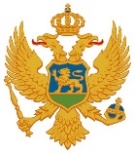 Ministarstvo turizma, ekologije, održivog razvoja i razvoja sjeveraPodgorica,11.jul 2024. godineBroj:04-330/24-980/9U skladu sa Zaključkom Vlade Crne Gore broj: 08-330/24-3704/2  od 4. jula 2024. godine, Ministarstvo turizma, ekologije, odživog razvoja i razvoja sjevera objavljuje:J A V N I    P O Z I Vza podnošenje zahtjeva za dobijanje podrške za projekte iz oblasti turizma za 2024. godinuMJERA I – PODRŠKA ORGANIZOVANJU MANIFESTACIJA/FESTIVALAOblast podrške za manifestacije čija ukupna predračunska vrijednost iznosi do 30.000,00 €;Predmet podrške: Dodjela sredstava za pokrivanje dijela troškova organizacije manifestacija/festivala.Ukupan iznos sredstava: 70.000,00 €Korisnici podrške:turističke organizacije;sportski savezi, druge asocijacije i udruženja;nevladine organizacije;javne ustanove;i drugi subjekti sa statusom pravnog lica u Crnoj Gori.Podnosilac zahtjeva može aplicirati samo sa jednim projektom u okviru jedne mjere.Napomena: Subjekat koji je tokom prethodne tri fiskalne godine primio pomoć iz Crne Gore vrijednosti koja prelazi 300.000,00 eura uključujući i iznos moguće podrške za koju aplicira, ne može da učestvuje na Javnom pozivu Programa podsticajnih mjera u oblasti turizma za 2024. godinu.Subjekti koji su za realizaciju iste manifestacije, po drugom osnovu, tokom 2024. godine, dobili sredstva od Ministarstva turizma, ekologije, održivog razvoja i razvoja sjevera, nemaju pravo da apliciraju na Javnni poziv Programa podsticajnih mjera u oblasti turizma za 2024. godinu.Namjena sredstavaSredstva se mogu koristiti isključivo za organizovanje manifestacija/festivala koje imaju zabavni, kulturno-umjetnički i sportski karakter. Program ne uključuje podršku za organizovanje manifestacija/festivala za koje nije moguće dokazati da su tematski povezani sa turizmom i da isti generišu dodatnu vrijednost. Program ne uključuje podršku stručnih, tematskih skupova, konferencija, sportskih kampova, sajmova i sl.Sredstva su namijenjena za sufinansiranje troškova nabavke roba i usluga za neposrednu realizaciju manifestacija/festivala koji doprinose razvoju turističke ponude destinacije, u skladu sa tačkom 6.Sredstva se mogu koristiti za:iznajmljivanje opreme (audio i vizualna tehnika, pozornica i sl.) i nabavku radnog/potrošnog materijala potrebnih za organizaciju manifestacije/festivala;iznajmljivanje prostora za održavanje manifestacije/festivala;iznajmljivanje prevoznih sredstava u svrhu prevoza organizatora i izvođača u vezi sa organizacijom manifestacija/festivala;troškove smještaja i putne troškove izvođača i saradnika angažovanih na osnovu ugovora;troškove promocije manifestacije/festivala;usluge obezbjeđenja manifestacije/festivala;i druge opravdane troškove u vezi sa neposrednom organizacijom manifestacije/festivala, u skladu sa ocjenom Komisije.Sredstva se ne mogu koristiti za:kupovinu nekretnina;troškove redovnog poslovanja organizatora manifestacije/festivala (plate i ostala primanja zaposlenih, troškove prevoza i putovanja zaposlenih, studijska putovanja, pokriće gubitaka, poreza i doprinosa, otplatu kredita, carinske i uvozne dažbine ili bilo koje druge naknade) ;izradu studija, elaborata, projektne i druge dokumentacije;iznajmljivanje i kupovinu vozila za redovno poslovanje organizatora manifestacije/festivala;kancelarijske troškove organizatora isve druge troškove koji nisu u vezi sa realizacijom prijavljene manifestacije/festivala i ciljevima Programa.Pravo da učestvuju na javnom pozivu imaju manifestacije koje se realizuju tokom 2024. godine, a najkasnije do 10.12. Iznos podrške i prihvatljivost troškova:Najveći iznos sredstava koji se može odobriti je do 20% opravdanih/prihvatljivih troškova za realizovanu manifestaciju/festival. Korisnik je u obavezi obezbediti preostali iznos sredstava za realizaciju manifestacije/festivala.Korisniku podrške sredstva će se uplatiti u dvije tranše i to: I tranša nakon dostavljanja profakture/ugovora (ovo se odnosi samo na ugovore sa pravnim licima)  na iznos do 50% odobrenih sredstava. Obaveza korisnika sredstava je da nakon uplate u što kraćem roku dostavi fiskalizovanu fakturu na isti iznos kao sa profakture uz finansijski izvještaj o utrošku uplaćenih sredstava;II tranša, odnosno preostala odobrena sredstva će biti uplaćena nakon realizacije događaja, po dostavi konačnog finansijskog izvještaja, dokaza o namjenskom trošenju odobrenih sredstava i sopstvenih sredstava koja je obezbijedio korisnik nezavisno od izvora finansiranja.Ukoliko subjekat kojem su odobrena sredstva nije u mogućnosti obezbijediti profakturu radi plaćanja u tranšama, cjelokupna sredstva će biti uplaćena nakon realizacije događaja, po dostavi finansijskog izvještaja, dokaza o namjenskom trošenju odobrenih sredstava, kao i dokaza o trošenju preostalih sredstava koja je obezbijedio korisnik nezavisno od izvora finansiranja.Potrebna dokumentacija:Zahtjev sa obrazloženjem po svakoj tački kriterijuma za ocjenu;Opis projekta koji sadrži:naziv, termin, mjesto održavanja i trajanje manifestacije;podatke o organizatoru i njegovim ključnim partnerima;organizaciona tijela;programski koncept;procjenu ukupnog broja posjetilaca zasnovanu na realnim procjenama;karakter manifestacije:međunarodni (učesnici iz Crne Gore, zemalja iz regiona i drugih zemalja),regionalni (učesnici iz Crne Gore i zemalja iz regiona),nacionalni (učesnici iz Crne Gore);renome manifestacije;Finansijski plan sa: precizno obrazloženim stavkama (predračun/ima) koje se odnose na visinu ukupne investicije,  visinu iznosa sopstvenih i visinu traženih sredstava.projektovanim izvorima finansiranja sa stavkama koje se odnose na sopstvena i tražena finansijska sredstva;ostalim bitnim finansijskim podacima i pokazateljima.Dokaz o pravnom statusu podnosioca zahtjeva, dokaz o registraciji;Potvrda izdata od strane državnih i/ili lokalnih organa i/ili institucija o namjenskom korišćenju sredstava za protekle tri godine (2023,2022,2021.), ili izjava podnosioca zahtjeva, ukoliko je podnosilac zahtjeva finansijski podržan;Potvrda da će izvođači, tehnička lica koja su angažovana na poslovima organizacije i druga lica angažovana od strane korisnika, boraviti u objektima koji posjeduju odobrenje za obavljanje ugostiteljske djelatnosti ili rješenje o upisu u Centralni turistički registar (navesti nazive objekata).Izjava pod punom materijalnom i krivičnom odgovornošću:da su svi podaci dati u zahtjevu tačni;da je procjena ukupnog broja posjetilaca data na osnovu evidencije (prodatih ulaznica za prethodne tri godine gdje je primjenjivo) ukoliko je manifestacija bila organizovana, a ukoliko nije ranije organizovana ili ne podrazumijeva prodaju ulaznica da se temelji na realnim procjenama;Izjavu potpisanu od strane ovlašćenog lica i ovjerenu kod notara, kojom pod punom materijalnom i krivičnom odgovornošću izjavljuje da tokom prethodne tri fiskalne godine nije primio pomoć iz Crne Gore vrijednosti koja prelazi 300.000,00 eura uključujući i iznos moguće podrške za koju aplicira.Pismo opštine, lokalne turističke organizacije ili drugog subjekta kojim se potvrđuje da je manifestacija podržana.Ministarstvo turizma, ekologije, održivog razvoja i razvoja sjevera zadržava pravo da od podnosioca zahtjeva zatraži dodatna pojašnjenja i/ili materijalne dokaze.Dokumentacija podnijeta po Javnom pozivu se ne vraća podnosiocu.Objava Javnog pozivaJavni poziv za Mjeru I-A) Podrška organizovanju manifestacija čija ukupna predračunska vrijednost iznosi do 30.000,00 € u trajanju od 21 dan od dana objavljivanja Javnog poziva, biće objavljen na internet stranici Ministarstva turizma, ekologije, održivog razvoja i razvoja sjevera  i u jednom štampanom mediju.Zahtjevi koji se neće razmatrati:čija dokumentacija nakon 7 dana od tražene dopune nije  kompletirana u skladu sa Programom i Javnim pozivom;zahtjevi koji su dostavljeni nakon naznačenog roka za podnošenje prijava;zahtjevi koji se odnose na manifestacije čije mjesto održavanja je van teritorije Crne Gore;zahtjevi koje dostave subjekti koji se ne nalaze u kategoriji korisnika definisanih Programom;zahtjevi koje podnesu subjekti koji su u prethodne dvije godine dobili sredstva od strane državnih i/ili lokalnih institucija ili organa, a nijesu izvršili ugovorne obaveze ili su nenamjenski utrošili dobijena sredstva;zahtjevi koje podnesu subjekti koji nijesu realizovali projekte (osim u slučajevima više sile  tj. prirodnih i elementarnih nepogoda ili drugih opravdanih okolnosti po ocjeni Komisije) kojima je odobrena podrška u okviru ranijih Programa podsticajnih mjera u oblasti turizma.Način podnošenja zahtjeva i dokumentacijeZahtjevi sa pratećom dokumentacijom podnose se u roku od 21 dan od dana objavljivanja Javnog poziva.Zahtjev sa pratećom dokumentacijom se dostavlja na adresu Ministarstvo turizma, ekologije, održivog razvoja i razvoja sjevera. IV Proleterske brigade br.19 81000 Podgorica, direktno na arhivi Ministarstva ili putem pošte sa naznakom: ,,Prijava na Javni poziv za podnošenje zahtjeva za dobijanje podrške za projekte iz oblasti turizma za 2024. godinu - Mjera I-A - Podrška organizovanju manifestacija čija ukupna predračunska vrijednost iznosi do 30.000,00 €". Na poleđini navesti podatke o podnosiocu sa adresom.Korisniku mogu biti odobrena sredstva za samo jednu manifestaciju.Kriterijumi za ocjenu projekataRangiranjeSredstva će se odobravati projektima prema bodovnoj listi od najvećeg broja bodova naniže, do krajnje raspodjele ukupnog iznosa sredstava namijenjenih za ovu mjeru Programa. Ako posljednji projekat na bodovnoj listi prelazi ukupni iznos od 70.000,00 € raspoloživih sredstava, projekat može dobiti samo dio zahtijevanih sredstava. U tom slučaju potencijalni korisnik će imati mogućnost da povuče zahtjev.Rang lista će biti objavljena na internet stranici Ministarstva turizma, ekologije, održivog razvoja i razvoja sjevera.Rok za podnošenje prijavaRok za podnošenje prijave je 21 dan od dana objavljivanja Javnog poziva.  Postupak donošenja odlukeOcjena ispunjenosti kriterijuma po ovom Javnom pozivu je u nadležnosti Komisije koju formira Ministar turizma, ekologije, održivog razvoja i razvoja sjevera. Komisija obrađuje zahtjeve, pribavlja dodatne informacije i utvrđuje rang listu projekata koji ispunjavaju zadate uslove. Odluku o dodjeli sredstava na osnovu rang liste donosi Ministar.Rok za donošenje odlukeOdluka o odabiru projekata i dodjeli sredstava podnijetim zahtjevima  donijeće se najkasnije u roku od 45 dana od zatvaranja Javnog poziva.Na donesene odluke, na osnovu Programa odnosno Javnog poziva, podnosilac nema pravo za podnošenje prigovora i odluka je konačna.Lista korisnika kojima su odobrena sredstvaLista korisnika kojima su odobrena sredstva sa iznosom i namjenom dodijeljenih sredstava po korisniku biće objavljena na internet stranici Ministarstva turizma, ekologije, održivog razvoja i razvoja sjevera (https://www.gov.me/mert).Rok za potpisivanje ugovoraMinistarstvo će sa korisnicima kojima su odobrena sredstva potpisati ugovor najkasnije u roku od 15 dana od dana izvršnosti odluke o dodjeli sredstava.NadzorMinistarstvo turizma, ekologije, održivog razvoja i razvoja sjevera obavlja nadzor nad namjenskim korišćenjem utrošenih sredstava uvidom u dokumentaciju koju korisnik sredstava dostavlja u ugovorenom roku Ministarstvu, putem pisanog izvještaja sa pratećom dokumentacijom (dokazima o korišćenju sredstava).Po potrebi, obavlja se i dodatni nadzor nakon uvida u dokumentaciju korisnika sredstava.Korisnik sredstava je dužan da dostavi narativni i finansijski izvještaj o namjenskom korišćenju sredstava (svih utrošenih sredstava uključujući sredstva uložena od strane korisnika i drugih partnera) sa pratećom dokumentacijom (kopije računa, dokaz o izvršenom plaćanju i ugovora za troškove i drugu dokumentaciju shodno ugovoru) u roku od 20 dana od dana realizacije projekta. Ukoliko korisnik sredstava ne dostavi navedene izvještaje u propisanom roku Komisija će ga pisanim putem obavijestiti da će se nedostavljanje predmetnih izvještaja smatrati odustajanjem od zahtjeva za dodjelu sredstava i ostaviti mu dodatni rok za dostavu izvještaja koji ne može biti duži od 10 dana od dana prijema obavještenja o dodatnom roku.U slučaju kada je rok za realizaciju manifestacije nakon 01. novembra, organizator je dužan da dostavi narativni i finansijski izvještaj o namjenskom korišćenju sredstava sa pratećom dokumentacijom najkasnije do 15. decembra 2024. godine.Sve aktivnosti koje se odnose na kontrolu utroška sredstava  i sastavljanja izvještaja Komisije, zbog završetka fiskalne godine, moraju biti završene najkasnije do 23 .decembra 2024. godine.Ukoliko organizator manifestacije kojem je odobrena podrška od strane Ministarstva, prilikom podnošenja finansijskog izvještaja, a nakon realizacije manifestacije, prikaže da je utrošio manje sredstava za organizaciju u odnosu na iznos naveden u zahtjevu prilikom apliciranja na Javni poziv, podrška Ministarstva će se umanjiti za iznos navedenih sredstava umanjen za odobren procenat podrške u odnosu na ukupnu vrijednost projekta.Ukoliko korisnik sredstava odustane od realizacije manifestacije dužan je o tome da obavijesti Ministarstvo u roku od 5 dana od nastanka okolnosti zbog kojih se odustalo od organizacije.Ukoliko Komisija na osnovu dostavljenog izvještaja o korišćenju sredstava sa pratećom dokumentacijom utvrdi da korisnik sredstava nije realizovao manifestaciju u skladu sa zaključenim ugovorom, Komisija će ga obavijestiti da nije ostvario pravo na finansijsku podršku.U slučaju utvrđivanja nepravilnosti u korišćenju odobrenih sredstava Komisija predlaže raskid ugovora i povrat sredstava, a korisnik je dužan vratiti ista u roku od 15 dana od prijema odluke.Prava i obaveze korisnikaKorisnik je u obavezi da:Potpiše ugovor,Sredstva iskoristi namjenski,Ministarstvu dostavi izvještaj o realizaciji događaja (ostvareni rezultati, fotografije, ciljevi, efekti i sl.), finansijski izvještaj o korišćenju sredstava i izvještaj revizora ukoliko se radi o investiciji čija je ukupna vrijednost preko 10.000 eura (svih utrošenih sredstava uključujući sredstva uložena od strane korisnika i drugih partnera) sa pratećom dokumentacijom koja potvrđuje navode u izvještaju u dijelu sredstava dodijeljenih kroz Program podsticajnih mjera (kopije računa, dokaz o izvršenom plaćanju i ugovora za troškove i drugu dokumentaciju shodno Ugovoru),najkasnije u roku od 20 dana od dana održavanja događaja,Dostavi kopiju odobrenja za rad pružalaca usluga smještaja u kojima su bili smješteni izvođači, tehničko osoblje i ostala lica angažovana od strane korisnika,Na zahtjev Ministarstva pruži na uvid i naknadno traženu dokumentaciju, realizuje i eventualne druge obaveze definisane ugovorom,Oraganizator na poziv PR službe Ministarstva uzima učešće na promovisanju manifestacije u sredstvima javnog informisanja.Ministarstvo turizma, ekologije, održivog razvoja i razvoja sjevera može izvršiti preraspodjelu sredstava koja nijesu dodijeljena po osnovu raspisanog Javnog poziva, a u okviru Mjera predviđenih Programom podsticajnih mjera.Javni poziv je objavljen dana 11.jula 2024. godineKontakt mail: olivera.blagojevic@mert.gov.me, branka.skuric@mert.gov.me Prilog: Obrazac zahtjevaKriterijumi za ocjenu projekataBodoviBodovi1.Karakter manifestacijeMeđunarodniRegionalniNacionalni3 boda2 boda1 bod2.Značaj manifestacije za razvoj turističke ponude - renomeOdržana minimum 2 puta u Crnoj GoriNova manifestacijaDodijeljena priznanja i nagrade (dodatni poen)3 boda2 boda1 bod3.Kvalitet programaUkoliko je broj učesnika / izvođača po danu 4 ili više, a broj takmičara veći od 50Ukoliko je broj učesnika / izvođača po danu od 1 do 3, broj takmičara do 503 boda1 bod4.Doprinos održivom razvojuUkoliko projekat značajno doprinosi unapređenju i diverzifikaciji turističke ponude, uključuje oblasti iz zaštite životne sredine (reciklaža, selektovano skupljanje otpada i sl.), kao i ima tendenciju da postane tradicionalnog karakteramax 4 boda5Promocija manifestacije putem medija i društvenih mrežaInostrani medijiMediji iz regionaMediji iz Crne GoreDruštvene mrežeNapomena: Ukoliko se manifestacija promoviše preko medija i preko društvenih mreža (Instagram, Facebook, Youtube i sl.) bodove će dobiti za obije promocije.3 boda2 boda1 bod1 bod6.Broj posjetilaca1500 >	500- 1.500< 5003 boda2 boda1 bod7.Mjesto održavanjaSjeverni region	Centralni region	Primorski region	6 bodova3 boda1 bod8.Trajanje manifestacije3+ dana2 dana1 dan3 boda2 boda1 bod9.Period održavanja manifestacije01.01.2024. - 31.05.2024.01.10.2024. - 10.12.2024.01.06.2024. - 30.09.2024. 3 boda2 boda1 bod10.Podrška lokalne zajedniceOpština/LTO finansijski učestvuje/ju Opština/LTO podržava održavanje ali ne finansijskiTuristička privreda finansijski učestvuje2 boda1 bod1 bod